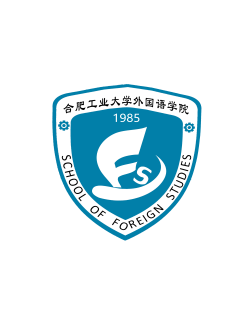 外国语学院献礼新中国成立70周年系列活动方案（三）与历史对话，倾听祖国的声音——合肥工业大学外国语学院英语配音大赛外国语学院学生会2019年9月一、活动背景及意义：风风雨雨70载，在党的正确领导下，在中华人民的不懈努力下，我们的新中国取得了震古烁今的伟大成就，国富民强，欣欣向荣，在实现中华民族伟大复兴的道路上越走越好。忆往昔，看今朝；牢记历史，砥砺前行！在建国七十周年到来之际，我院组织同学进行爱国主义英语配音秀大赛，通过还原配音，了解历史、铭记历史，更要学习历史。通过此次活动，激发我院师生爱党爱国热情，丰富校园文化生活，为建国七十周年增姿添彩。二、活动名称：与历史对话，倾听祖国的声音--合肥工业大学外国语学院英语配音大赛活动对象：合肥工业大学外国语学院全体学生活动时间：暂定于2019年9月27日周五晚活动地点：待定承办单位：合肥工业大学外国语学院学生会学生服务部七、活动前期准备：1、宣传工作：（1）报名选手填写报名表，进入配音秀的报名群；（2）由各班学委整合报名表，交给杨帆；2、准备视频库：（1）学生服务部干事搜集视频资料，交给黄河清；（2）后期由黄河清联合宣传部进行视频加工剪辑工作；（3）注：视频库分为爱国主题视频库和娱乐主题视频库；3、报名选手组队：（1）报名选手自行组队，根据视频角色需要确定小组人数；（2）报名选手在视频库中，分别选择一个爱国主题视频和一个娱乐主题视频，作为小组参赛视频。4、邀请培训人员及评委：由王奕洁负责（1）可邀请培训人员有：上届比赛参赛人员：吴双、王钰斌学长、石玉龙学长等；（2）培训会时间：计划为比赛前；（3）可邀请评委有：外国语学院教师、有配音经验的学长学姐；5、确定主持人，准备主持稿，在学生服务部干事中选择：由杨帆负责与主持人对接；6、准备比赛场地及相关设备：由王奕洁负责（1）计划将比赛场地设为双子楼第五会议室；（2）比赛前，由黄河清负责到现场检查视频、调试设备；7、比赛前组织小组签到、抽签决定小组顺序：杨帆负责；八、活动具体流程（一）比赛环节1、娱乐主题视频（1）按照抽签顺序，各组依次展出；（2）由评委按照百分制进行打分；2、爱国主题视频（1）按照抽签顺序，各组依次展出；（2）由评委按照百分制进行打分；（二）颁奖1、由学生服务部干事现场统分；2、奖励设置：一等奖一组，二等奖两组，三等奖三组。